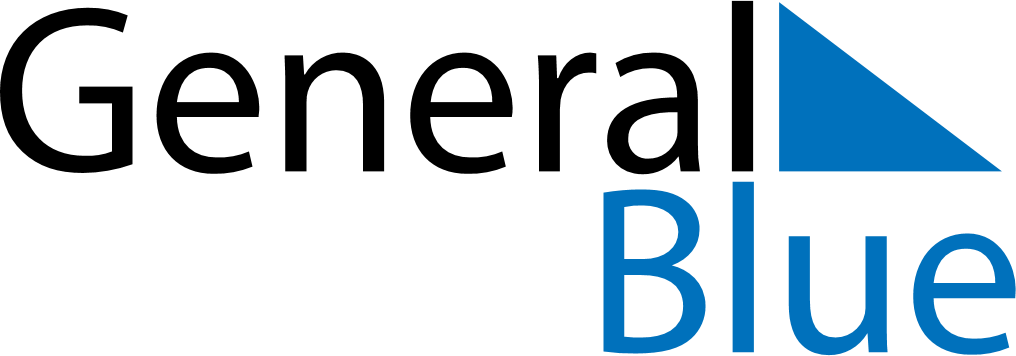 March 1885March 1885March 1885March 1885March 1885SundayMondayTuesdayWednesdayThursdayFridaySaturday12345678910111213141516171819202122232425262728293031